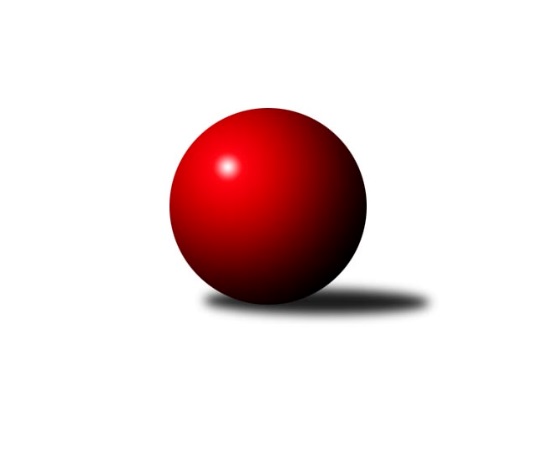 Č.1Ročník 2023/2024	8.5.2024 Meziokresní přebor - Nový Jičín, Přerov, Vsetín 2023/2024Statistika 1. kolaTabulka družstev:		družstvo	záp	výh	rem	proh	skore	sety	průměr	body	plné	dorážka	chyby	1.	TJ Nový Jičín ˝B˝	1	1	0	0	5.0 : 1.0 	(5.0 : 3.0)	1596	2	1128	468	32	2.	KK Lipník nad Bečvou ˝C˝	1	0	1	0	3.0 : 3.0 	(4.0 : 4.0)	1487	1	1050	437	47	3.	TJ Kelč ˝B˝	1	0	1	0	3.0 : 3.0 	(4.0 : 4.0)	1466	1	1076	390	61	4.	TJ Nový Jičín ˝C˝	0	0	0	0	0.0 : 0.0 	(0.0 : 0.0)	0	0	0	0	0	5.	TJ Spartak Bílovec ˝B˝	1	0	0	1	1.0 : 5.0 	(3.0 : 5.0)	1535	0	1064	471	26Tabulka doma:		družstvo	záp	výh	rem	proh	skore	sety	průměr	body	maximum	minimum	1.	TJ Nový Jičín ˝B˝	1	1	0	0	5.0 : 1.0 	(5.0 : 3.0)	1596	2	1596	1596	2.	KK Lipník nad Bečvou ˝C˝	1	0	1	0	3.0 : 3.0 	(4.0 : 4.0)	1487	1	1487	1487	3.	TJ Kelč ˝B˝	0	0	0	0	0.0 : 0.0 	(0.0 : 0.0)	0	0	0	0	4.	TJ Spartak Bílovec ˝B˝	0	0	0	0	0.0 : 0.0 	(0.0 : 0.0)	0	0	0	0	5.	TJ Nový Jičín ˝C˝	0	0	0	0	0.0 : 0.0 	(0.0 : 0.0)	0	0	0	0Tabulka venku:		družstvo	záp	výh	rem	proh	skore	sety	průměr	body	maximum	minimum	1.	TJ Kelč ˝B˝	1	0	1	0	3.0 : 3.0 	(4.0 : 4.0)	1466	1	1466	1466	2.	TJ Nový Jičín ˝C˝	0	0	0	0	0.0 : 0.0 	(0.0 : 0.0)	0	0	0	0	3.	KK Lipník nad Bečvou ˝C˝	0	0	0	0	0.0 : 0.0 	(0.0 : 0.0)	0	0	0	0	4.	TJ Nový Jičín ˝B˝	0	0	0	0	0.0 : 0.0 	(0.0 : 0.0)	0	0	0	0	5.	TJ Spartak Bílovec ˝B˝	1	0	0	1	1.0 : 5.0 	(3.0 : 5.0)	1535	0	1535	1535Tabulka podzimní části:		družstvo	záp	výh	rem	proh	skore	sety	průměr	body	doma	venku	1.	TJ Nový Jičín ˝B˝	1	1	0	0	5.0 : 1.0 	(5.0 : 3.0)	1596	2 	1 	0 	0 	0 	0 	0	2.	KK Lipník nad Bečvou ˝C˝	1	0	1	0	3.0 : 3.0 	(4.0 : 4.0)	1487	1 	0 	1 	0 	0 	0 	0	3.	TJ Kelč ˝B˝	1	0	1	0	3.0 : 3.0 	(4.0 : 4.0)	1466	1 	0 	0 	0 	0 	1 	0	4.	TJ Nový Jičín ˝C˝	0	0	0	0	0.0 : 0.0 	(0.0 : 0.0)	0	0 	0 	0 	0 	0 	0 	0	5.	TJ Spartak Bílovec ˝B˝	1	0	0	1	1.0 : 5.0 	(3.0 : 5.0)	1535	0 	0 	0 	0 	0 	0 	1Tabulka jarní části:		družstvo	záp	výh	rem	proh	skore	sety	průměr	body	doma	venku	1.	TJ Kelč ˝B˝	0	0	0	0	0.0 : 0.0 	(0.0 : 0.0)	0	0 	0 	0 	0 	0 	0 	0 	2.	TJ Nový Jičín ˝C˝	0	0	0	0	0.0 : 0.0 	(0.0 : 0.0)	0	0 	0 	0 	0 	0 	0 	0 	3.	TJ Spartak Bílovec ˝B˝	0	0	0	0	0.0 : 0.0 	(0.0 : 0.0)	0	0 	0 	0 	0 	0 	0 	0 	4.	KK Lipník nad Bečvou ˝C˝	0	0	0	0	0.0 : 0.0 	(0.0 : 0.0)	0	0 	0 	0 	0 	0 	0 	0 	5.	TJ Nový Jičín ˝B˝	0	0	0	0	0.0 : 0.0 	(0.0 : 0.0)	0	0 	0 	0 	0 	0 	0 	0 Zisk bodů pro družstvo:		jméno hráče	družstvo	body	zápasy	v %	dílčí body	sety	v %	1.	Přemysl Horák 	TJ Spartak Bílovec ˝B˝ 	1	/	1	(100%)	2	/	2	(100%)	2.	Tomáš Polášek 	TJ Nový Jičín ˝B˝ 	1	/	1	(100%)	2	/	2	(100%)	3.	Jiří Janošek 	TJ Kelč ˝B˝ 	1	/	1	(100%)	2	/	2	(100%)	4.	Miroslav Bár 	TJ Nový Jičín ˝B˝ 	1	/	1	(100%)	2	/	2	(100%)	5.	Ladislav Mandák 	KK Lipník nad Bečvou ˝C˝ 	1	/	1	(100%)	2	/	2	(100%)	6.	Martin Jarábek 	TJ Kelč ˝B˝ 	1	/	1	(100%)	1	/	2	(50%)	7.	Jan Mlčák 	TJ Kelč ˝B˝ 	1	/	1	(100%)	1	/	2	(50%)	8.	Petr Tichánek 	TJ Nový Jičín ˝B˝ 	1	/	1	(100%)	1	/	2	(50%)	9.	Marie Čechová 	KK Lipník nad Bečvou ˝C˝ 	0	/	1	(0%)	1	/	2	(50%)	10.	Kamila Macíková 	KK Lipník nad Bečvou ˝C˝ 	0	/	1	(0%)	1	/	2	(50%)	11.	Jaroslav Černý 	TJ Spartak Bílovec ˝B˝ 	0	/	1	(0%)	1	/	2	(50%)	12.	Stanislav Pitrun 	TJ Kelč ˝B˝ 	0	/	1	(0%)	0	/	2	(0%)	13.	Vladimír Štacha 	TJ Spartak Bílovec ˝B˝ 	0	/	1	(0%)	0	/	2	(0%)	14.	Milan Binar 	TJ Spartak Bílovec ˝B˝ 	0	/	1	(0%)	0	/	2	(0%)	15.	Martin D´Agnolo 	TJ Nový Jičín ˝B˝ 	0	/	1	(0%)	0	/	2	(0%)	16.	Martin Dias 	KK Lipník nad Bečvou ˝C˝ 	0	/	1	(0%)	0	/	2	(0%)Průměry na kuželnách:		kuželna	průměr	plné	dorážka	chyby	výkon na hráče	1.	TJ Nový Jičín, 1-2	1565	1096	469	29.0	(391.4)	2.	KK Lipník nad Bečvou, 1-2	1476	1063	413	54.0	(369.1)Nejlepší výkony na kuželnách:TJ Nový Jičín, 1-2TJ Nový Jičín ˝B˝	1596	1. kolo	Tomáš Polášek 	TJ Nový Jičín ˝B˝	415	1. koloTJ Spartak Bílovec ˝B˝	1535	1. kolo	Miroslav Bár 	TJ Nový Jičín ˝B˝	413	1. kolo		. kolo	Petr Tichánek 	TJ Nový Jičín ˝B˝	411	1. kolo		. kolo	Vladimír Štacha 	TJ Spartak Bílovec ˝B˝	393	1. kolo		. kolo	Jaroslav Černý 	TJ Spartak Bílovec ˝B˝	383	1. kolo		. kolo	Přemysl Horák 	TJ Spartak Bílovec ˝B˝	382	1. kolo		. kolo	Milan Binar 	TJ Spartak Bílovec ˝B˝	377	1. kolo		. kolo	Martin D´Agnolo 	TJ Nový Jičín ˝B˝	357	1. koloKK Lipník nad Bečvou, 1-2KK Lipník nad Bečvou ˝C˝	1487	1. kolo	Ladislav Mandák 	KK Lipník nad Bečvou ˝C˝	443	1. koloTJ Kelč ˝B˝	1466	1. kolo	Jan Mlčák 	TJ Kelč ˝B˝	407	1. kolo		. kolo	Kamila Macíková 	KK Lipník nad Bečvou ˝C˝	398	1. kolo		. kolo	Martin Jarábek 	TJ Kelč ˝B˝	359	1. kolo		. kolo	Jiří Janošek 	TJ Kelč ˝B˝	356	1. kolo		. kolo	Stanislav Pitrun 	TJ Kelč ˝B˝	344	1. kolo		. kolo	Marie Čechová 	KK Lipník nad Bečvou ˝C˝	335	1. kolo		. kolo	Martin Dias 	KK Lipník nad Bečvou ˝C˝	311	1. koloČetnost výsledků:	5.0 : 1.0	1x	3.0 : 3.0	1x